REPUBLIKA E SHQIPËRISËKOMISIONI QENDROR I ZGJEDHJEVEV E N D I MPËR REGJISTRIMIN E Z.SAZAN GURI SI KANDIDAT I PROPOZUAR NGA PARTIA ALEANCA EKOLOGJIKE EUROPIANE, PËR KRYETAR TË BASHKISË TIRANË, PËR ZGJEDHJET PËR ORGANET E QEVERISJES VENDORE TË DATËS 21 QERSHOR 2015Komisioni Qendror i Zgjedhjeve në mbledhjen e datës 11.05.2015, me pjesëmarrjen e:Lefterije	LUZI-			KryetareDenar 		BIBA-			Zv/KryetarEdlira		JORGAQI-		AnëtareGëzim		VELESHNJA-   	Anëtar     Hysen 		OSMANAJ-		AnëtarKlement	ZGURI-		AnëtarVera		SHTJEFNI-		AnëtareShqyrtoi çështjen me:OBJEKT:	Për regjistrimin e z. Sazan Guri si kandidat i propozuar nga Partia Aleanca Ekologjike Europiane,  për kryetar të Bashkisë Tiranë, për zgjedhjet për Organet e Qeverisjes Vendore të vitit 2015.BAZA LIGJORE :	Neni 23, pika 1, germa a, neni 67, pika 3,i ligjit nr.10019, datë 29.12.2008 “Kodi Zgjedhor i Republikës së Shqipërisë”, i ndryshuar.Komisioni Qendror i Zgjedhjeve pasi shqyrtoi dokumentacionin e paraqitur si dhe dëgjoi dikutimet e të pranishmëve VËRENPresidenti i Republikës, në mbështetje të nenit 92, shkronja “gj”, dhe nenin 93 të Kushtetutës së Republikës së Shqipërisë, si dhe të nenit 9, paragrafi 1, të ligjit nr. 10019, datë 29.12.2008 “Kodi Zgjedhor i Republikës së Shqipërisë” i ndryshuar, me Dekretin nr.8844, datë 15.12.2014, ka caktuar datën 21.06.2015, për zhvillimin e Zgjedhjeve për Organet e Qeverisjes Vendore.Me vendimin e KQZ-së nr.146, datë 15.04.2015, është regjistruar si subjekt zgjedhor, për zgjedhjet për organet e qeverisjes vendore të vitit 2015 Partia Aleanca Ekologjike Europiane. Në bazё të nenit 67, pika 1 dhe nenit 72 të ligjit nr. 10019, datë 29.12.2008 “Kodi Zgjedhor i Republikës së Shqipërisë”, i ndryshuar, Partia Aleanca Ekologjike Europiane, nëpërmjet Kryetarit të Partisë z. Sazan Guri, ka  depozituar në KQZ Kërkesën për regjistrimin e        Z. Sazan Guri, si kandidat për kryetar të Bashkisë Tiranë, Në bazë të nenit 67, pika 3, KQZ duhet të regjistrojë kandidatët për kryetar apo për keshillin e bashkisë Tiranë, pasi Bashkia Tiranë, administrohet nga më shumë se një KZAZ.Bashkëlidhur kërkesës është depozituar dhe dokumentacioni përkatës, si më poshtë listuar:Kërkesë për regjistrimin e Z. Sazan Guri kandidat për kryetar të  Bashkisë Tiranë, model – 2; të nënshkruar nga Z. Sazan Guri.Deklaratat e kandidatit i cili deklaron se gёzon tё drejtёn dhe vullnetin për të kandiduar për Kryetar në Bashkinë Tiranë, në zgjedhjet për organet e qeverisjes vendore të datës 21.06.2015;Lista e 1% të zgjedhësve të Bashkisë Tiranë që mbështesin kandidatin së bashku me kopje të dokumentit të identifikimit, të nënshkruar prej tyre.Certifikatën personale të kandidatit sipas së cilës rezulton se Z. Sazan Guri është me vendbanim në Bashkinë Tiranë.Në mbështetje të nenit 71, pika 3 administrata e KQZ-së, verifikoi nënshkrimet e zgjedhësve në listën e zgjedhësve të Bashkisë Tiranë të cilët mbështesin Partinë  Aleanca Ekologjike Europiane për regjistrimin e  Z. Sazan Guri si kandidat për kryetarsi dhe hartoi dhe i paraqiti KQZ-së për shqyrtim raportin e detajuar në lidhje për mangësitë e konstatuara. Në mbledhjen e datës 11.05.2015, Komisioni Qendror i Zgjedhjeve, pasi shqyrtoi  raportin e përgatitur nga administrata mbi mangësitë e konstatuara,në lidhje me verifikimin e nënshkrimeve të depozituara nga zgjedhësit mbështetës dhe konstatoi se numri i zgjedhësve që kanë nënshkruar në listën mbështetëse duke përjashtuar numrin e nënshkrimeve të parregullta është përsëri më i madh se numri minimal i kërkuar në bazë të nenit 70, pika 3 të Kodit Zgjedhor, për nënshkrimet, vendosi pranimin e listave mbështetëse të paraqitura nga Partia  Aleanca Ekologjike Europiane.Komisioni Qendror i Zgjedhjeve, pas verifikimeve përkatëse të kërkesës dhe dokumentacionit në tërësi të paraqitur nga Partia Aleanca Ekologjike Europiane për regjistrimin si kandidat i propozuar nga zgjedhësit për Kryetar të Bashkisë Tiranë z. Sazan Guri, për zgjedhjet për Organet e Qeverisjes Vendore të datës 21 qershor 2015, konstatoi se dokumentacioni i paraqitur është në përputhje me kriteret e përcaktuara në nenin 67, 68, pika 2 dhe 72, të ligjit Nr.10019, datë 29.12.2008 “Kodi Zgjedhor i Republikës së Shqipërisë”, i ndryshuar,PËR KËTO ARSYE:Komisioni Qendror i Zgjedhjeve mbështetur në nenin 23, pika 1, germa a neni 67, neni 68, pika 2, nenit 72, të Ligjit nr.10019, datë 29.12.2008 “Kodi Zgjedhor i Republikës së Shqipërisë”, i ndryshuar,						VENDOSITë regjistroi z. Sazan Ilmi Guri, si kandidat i propozuar nga Partia Aleanca Ekologjike Europiane për kryetar të Bashkisë Tiranë, për zgjedhjet për organet e qeverisjes vendore të datës 21 qershor 2015.Ky vendim hyn ne fuqi menjëherë.Kundër këtij vendimi mund të bëhet ankim në Kolegjin Zgjedhor pranë Gjykatës së Apelit Tiranë, brenda 5 ditëve nga shpallja e tij.Lefterije	LUZI-			KryetareDenar 	BIBA-			Zv/KryetarEdlira	           JORGAQI-		AnëtareGëzim	           VELESHNJA-   	Anëtar     Hysen 	OSMANAJ-		AnëtarKlement	ZGURI-		AnëtarVera		SHTJEFNI-		Anëtare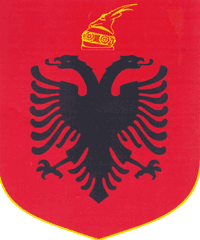 